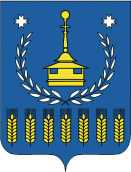    СОВЕТ   ДЕПУТАТОВМУНИЦИПАЛЬНОГО ОБРАЗОВАНИЯ «МУНИЦИПАЛЬНЫЙ ОКРУГ ВОТКИНСКИЙ РАЙОН УДМУРТСКОЙ РЕСПУБЛИКИ»«УДМУРТ ЭЛЬКУНЫСЬ ВОТКА ЁРОС МУНИЦИПАЛ ОКРУГ»  МУНИЦИПАЛ КЫЛДЫТЭТЫСЬ ДЕПУТАТЪЁСЛЭН КЕНЕШСЫР Е Ш Е Н И Е от     «17»    февраля 2022   года 						                № 209г. ВоткинскОб утверждении списка членов Молодежного парламента  муниципального образования «Муниципальный округ Воткинский район Удмуртской Республики»В целях реализации молодежной политики на территории муниципального образования «Муниципальный округ Воткинский район Удмуртской Республики», в соответствии с регламентом Совета депутатов муниципального образования «Муниципальный округ Воткинский район Удмуртской Республики», с  Положением  о Молодёжном парламенте  при Совете депутатов муниципального образования «Муниципальный округ Воткинский район Удмуртская Республика», Совет депутатов муниципального образования «Муниципальный округ Воткинский район Удмуртской Республики» РЕШИЛ:1. Утвердить  список членов  Молодежного парламента муниципального образования «Муниципальный округ Воткинский район Удмуртской Республики»: - Денисенко Юлия Николаевна, 15.09.1987 г.р., место работы: Верхнепозимский СДК, художественный руководитель, проживает: Воткинский район, д. Верхне - Позимь, ул. Мира, д. 10, кв.2.- Коробейникова Екатерина Алексеевна, 14.12.1988 г.р., место работы: МБОУ Кукуевская СОШ, учитель начальных классов, проживает: Воткинский район, д.Кукуи, ул. Молодёжная, 9-1;- Эшманова Любовь Александровна, 24.02.1987 г.р., место работы:  Кудринский СДК - директор, проживает: Воткинский район, д.Кудрино, ул. Гагарина, д.43;- Широбоков Григорий Иванович, 13.04.1987 г.р., место работы: индивидуальный предприниматель, проживает: Воткинский район, д.Кварса, ул. Луговая, д.9;           -Спирин Дмитрий Сергеевич, 12.06.2003 г.р., место работы: Республиканский  медицинский колледж - студент,  место жительства: УР, Воткинского района, д. Большая Кивара, ул. Новая,  д.9;          Максименко Александра Александровна, 25.01.1998 г.р.,
место работы: Кварсинский СКЦ, руководитель клубного формирования, проживает: г. Воткинск, ул. Пролетарская, д.23, кв.23.;- Агафонова Мария Сергеевна,  24.11. 2001 г.р., место работы: студент 2 курса УдГУ, проживает: УР, Воткинский район, д.Гавриловка ул. Советская д.8 кв. 11;- Караман Александра Борисовича,  07.06.1993 г.р., место работы: Районный центр детского творчества, педагог дополнительного образования, проживает: УР, Воткинский район, с. Июльское, ул. Центральная Усадьба д.7. кв.7;- Безносова Марина Сергеевна,  02.07.1991  г.р., место работы: Верхнеталицкий СДК,    художественный руководитель, проживает: УР, Воткинский район, д.В.Талица, ул. Зеленая, д.6, кв.2;- Дерюшев Дмитрий Иванович,  20.08.1990 г.р., место работы: СУ ФПС № 80 МЧС России, проживает: УР, Воткинский район, с. Перевозное, ул. Юбилейная 11-1;- Стерхова Юлия Юрьевна, 20.03.1998 г.р., место работы: МБОУ «Камская ООШ» - учитель математики, физики, информатики, проживает: УР, Воткинский район, с. Камское, ул. Комсомольская д. 8 кв.2;- Пьянков Георгий Алексеевич, 25.05.2001 г.р., место работы: ДК и С «Современник», менеджер по культурно-массовому досугу, проживает: УР, Воткинский район, с. Июльское, ул. Лазурная, д.1.- Гудкова Мария Николаевна,  27.11. 1994 г.р., место работы: ИП «Гудков», бухгалтер, проживает: УР, Воткинский район, п.Новый, ул. Строителей д.10, кв.22;- Бесогонова Татьяна Александровна,  08.11. 1986  г.р., место работы: ДК «Звездный», специалист по делам молодежи, проживает: УР, Воткинский район, п.Новый, ул. Строителей д.5. кв.37;- Мартюшева Мария Александровна,  15.11. 1990  г.р., место работы: Первомайский СКЦ, методист, проживает: УР, Воткинский район, п.Первомайский, ул. Гагарина 39 – 2.2. Признать утратившими силу:- решение Совета депутатов муниципального образования «Воткинский район» от 16.02.2017г. №42 «Об утверждении состава Молодежного парламентамуниципального образования «Воткинский район» в ред. от 26.06.2018);	        3. Разместить настоящее решение на официальном сайте муниципального образования «Муниципальный округ Воткинский район Удмуртской Республики» в информационно-телекоммуникационной сети «Интернет» и опубликовать в средстве массовой информации «Вестник правовых актов муниципального образования «Воткинский район».                 4. Настоящее решение вступает в силу с момента его принятия.Председатель Совета депутатов муниципального образования «Муниципальный округ Воткинский  район Удмуртской Республики»			               М.В. Ярко	г. Воткинск«17» февраля 2022года№209